ANEXO FORMULÁRIO DE INSCRIÇÃOAUDIÊNCIA PÚBLICA Nº 14/2020 – 27/10/2020Instruções de envio:Após o preenchimento deste formulário, remeta-o à Agência Nacional do Petróleo, Gás Natural e Biocombustíveis, até às 18 horas do dia 26 de outubro de 2020, pelo e-mail regulacao_sdl@anp.gov.brExpositor   (      )Expositor   (      )Expositor   (      )Participante    (     )Participante    (     )  (  ) agente econômico   (  ) consumidor ou usuário  (  ) agente econômico   (  ) consumidor ou usuário(  ) representante órgão de classe ou associação(  ) representante de instituição governamental(  ) representante de órgãos de defesa do consumidor(  ) representante órgão de classe ou associação(  ) representante de instituição governamental(  ) representante de órgãos de defesa do consumidor(  ) representante órgão de classe ou associação(  ) representante de instituição governamental(  ) representante de órgãos de defesa do consumidorNome:Empresa:Cargo:Endereço:Cidade:Estado:Cep:Telefone:E-mail: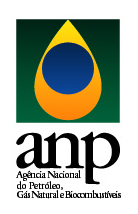 